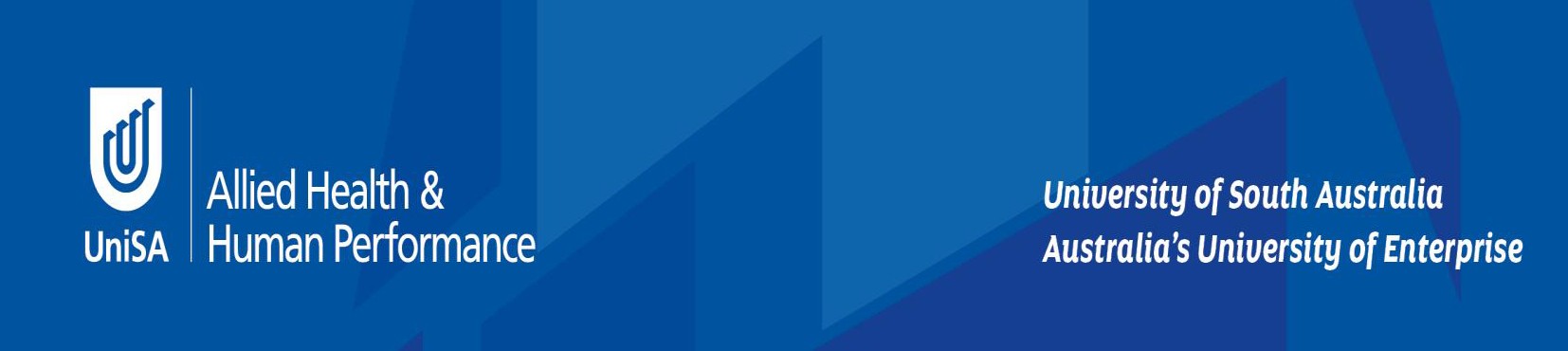 Rural and Remote X-ray Operator Course Enrolment FormPlease retain a copy of this form and return with your payment details to the Enrolment Form Return options on the last page of this form.**Please note the last day to enrol: 30-07-2021**Course Enrolment (please tick)Rural and Remote X-ray Operator Basic Short Program (ZSXOB)                                Rural and Remote X-ray Operator Intermediate Short Program (ZSXOI)	 Enrolment and Contact Details Please complete all fieldsFeeBasic:	$2200.00 (GST Inclusive) Intermediate: $2750.00 (GST Inclusive)Payment options – Cheque or Credit Card or InvoicePlease use only one method of paymentChequeI enclose a cheque for $	made payable to University of South AustraliaPlease attach your cheque to the enrolment form and mail to address noted below.Credit CardDebit my credit card as per details belowInvoicePlease complete all the details below for a separate payment invoice to be issuedNote For GST PurposesThe Australian Business Number (ABN) for the University of South Australia is 37 191 313 308. Please regard this Enrolment form as a course offer.Cheque and Credit Card payments: a copy of this form should be retained for taxation purposes.Refund PolicyUp to course commencement: 85% refund.From course commence date: no refund. However, a substitute person from the same organization may be nominatedTitleFamily NameGiven Name(s)Mailing AddressSuburb / TownPost Code & StateDate of Birth(required for network access log on)Phone(	)Fax(	)MobileEmailOrganisationRegistered	Enclose a copy of Current Annual Practicing Certificate Nurses	 please tick if enclosedMedical	Enclose a copy of Current Medical Board RegistrationOfficers	 please tick if enclosedRegistered	Enclose a copy of Current Annual Practicing Certificate Nurses	 please tick if enclosedMedical	Enclose a copy of Current Medical Board RegistrationOfficers	 please tick if enclosedPlease debit my credit card to the value of $....................Please debit my credit card to the value of $....................Please Debit[ ] Visa / [ ] MasterCardCard Number 	| 	| 	|  	Expiry Date 	/  	Name on CardCardholder SignatureToday’s Date 	/ 	/  	Please post an Invoice to the value of $..................Please post an Invoice to the value of $..................OrganisationABNContact NameMailing AddressSuburb/TownPost Code & StateContact PhoneContact FaxEmailEnrolment Form Return OptionsPlease either:Mailthis completed form with cheque or signed credit card or invoice details to:Rural and Remote X-ray Operator Course School of Health SciencesInternal Post Code CEA-14 GPO Box 2471Adelaide SA 5001ORFaxcompleted form with signed credit card or invoice details to:Fax (08) 8302 2853Attention:Rural and Remote X-ray Operator CourseFor course information and course related queriesPlease contact the School of Health Sciences Email: alh-teachinglearning@unisa.edu.auPhone:  08 8302 2425Fax:	08 8302 2853Web: http://www.unisa.edu.au/hls